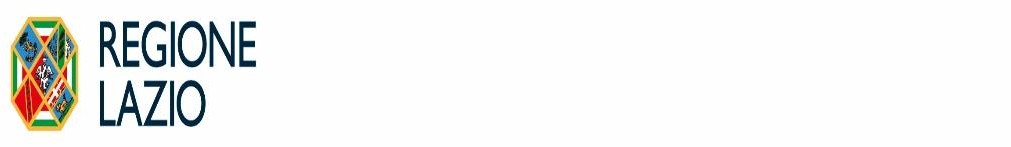 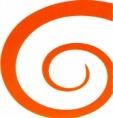 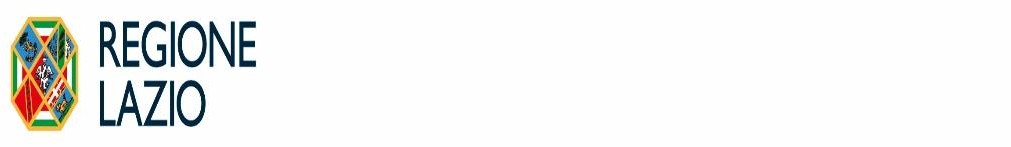 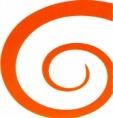 Distretto Sociosanitario RM 5.6Allegato AMODELLO PER L’ ISTANZA DI MANIFESTAZIONE DI INTERESSEAL COMUNE DI 	 DEL DISTRETTO SOCIOSANITARIO RM 5.6OGGETTO: Manifestazione di interesse per l’attribuzione di aiuti economici una tantum, provenienti dal Fondo regionale per il rincaro energia, in favore dei nuclei familiari per il pagamento delle utenze domestiche di energia elettrica. RIAPERTURA BANDOIl/La sottoscritto/a Cognome		Nome		 data di nascita	Comune		Prov.  	C.F.	Residente in via/piazza  	 	n.	Comune		Prov.	 Recapito telefonico			e-mail   		  	PEC   	PRESENTAnon avendo partecipato al precedente bando avente le medesime finalità, istanza di manifestazione di interesse per l’attribuzione di misure di sostegno alle famiglie che versano in stato di bisogno per il pagamento delle utenze domestiche di energia elettrica.A tal fine, ai sensi degli articoli 46 e 47 del DPR 445/2000 e consapevole delle sanzioni previste dalla medesima normativa in caso di rilascio di dichiarazioni false o mendaci,DICHIARAdi essere residente nel Comune di	;di essere in possesso di un’attestazione Isee ordinario o corrente, in corso di validità il cui valore non sia superiore a 25.000,00 euro e che comunque l’attestazione ISEE è pari a euro 	;di essere titolare egli stesso di utenza domestica di energia elettrica nel proprio comune diresidenza;di (barrare una delle due alternative):avere ricevuto le agevolazioni di cui al decreto legge 9 agosto 2022, n. 115 convertito con modificazioni dalla legge 21 settembre 2022, n. 142 recante “Misure urgenti in materia di energia, emergenza idrica, politiche sociali e industriali” (Decreto Aiuti bis);non avere ricevuto le agevolazioni di cui al decreto legge 9 agosto 2022, n. 115 convertito con modificazioni dalla legge 21 settembre 2022, n. 142 recante “Misure urgenti in materia di energia, emergenza idrica, politiche sociali e industriali” (Decreto Aiuti bis);di essere titolare di un conto corrente bancario o postale sul quale versare i contributi in oggetto con il seguente IBAN:Intestato a 	Banca:	Filiale:  	N.B. il conto corrente bancario o postale deve essere intestato o cointestato al richiedente.	di aver preso visione dell’articolo 8 dell’Avviso sul trattamento dei dati personali di cui all’articolo 13 del Regolamento UE 2016/679 ed esprime formale autorizzazione apponendo la propria firma in calce alla domanda.ALLEGA ALLA PRESENTE RICHIESTA:copia di un documento di riconoscimento del richiedente in corso di validità;attestazione ISEE in corso di validità;documento probante la titolarità di un’utenza di energia elettrica nel proprio comune di residenza e/o attestazione pagamento ultime due bollette dell’energia elettrica;copia dei riferimenti bancari riportanti il codice IBAN e la titolarità del relativo conto.Luogo e data  	FirmaIT